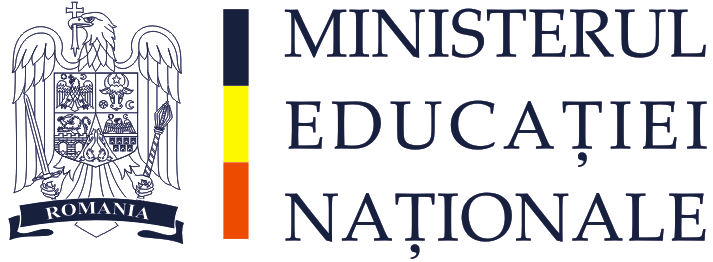    			Nr. 13985/20.10.2022CONSILIUL  DE ADMINISTRAŢIE                                                                 HOTĂRÂRILE CONSILIULUI  DE ADMINISTRAŢIEdin data de 20.10.2022Având în vedere prevederile:Legii Educaţiei Naţionale nr. 1/2011Cartei Universităţii din PiteştiOrdinului Ministrului Educaţiei și  Cercetării nr. 3476 din 11.03.2020;Consiliul de Administraţie, întrunit statutar în şedinţa din data de 20.10.2022,H O T Ă R Ă Ş T E:Art.1. Consiliul de Administrație propune Senatului universitar completarea Comisiei de negociere a Universității din Pitești cu Universitatea POLITEHNICA București cu privire la înființarea Universității Naționale de Științe și Tehnologie POLITEHNICA (UNSTP), cu următorii membri:C.j. Elena Mateescu- Director Direcția juridică;Conf.univ.dr.ing. Alin Gheorghiță Mazăre- Președinte ASUP;Lect.univ.dr. Mircea Bărbuceanu- Președinte SLUP.Art.2. Se aprobă înlocuirea dlui. conf.dr.ing. Laurențiu Mihai Ionescu din Comisia de negociere a Universității din Pitești cu Universitatea POLITEHNICA București cu privire la înființarea Universității Naționale de Științe și Tehnologie POLITEHNICA (UNSTP), cu domnul conf. dr. ing. Alin-Gheorghiță Mazăre.Art.3. Se avizează și se transmit spre aprobare Senatului universitar următoarele transformări de posturi propuse de Facultatea de Științe ale Educației, Științe Sociale și Psihologie:1 post de Secretar II S în post de Secretar I S (filiala Slatina);1 post de Secretar III S în post de Secretar II S (filiala Câmpulung);1 post de Secretar III S în post de Secretar II S (DPPD);1 post de Secretar II S în post de Secretar I S (Pitești);1 post de Secretar III S în post de Secretar II S (Pitești);1 post de Ad-tor patrimoniu II S în post de Ad-tor patrimoniu I S (filiala Slatina);1 post de Secretar II S în post de Secretar I S (filiala Alexandria).Art.4. Se avizează bugetul destinat finanțării formelor de stimulare a desfășurării activităților de cercetare științifică și creație universitară. Se transmite spre aprobare Senatului universitar.Art.5. Se avizează solicitarea dnei. conf.univ.dr. Sinisi Crenguța Ileana – solicitare aprobare susținere activități didactice în regim de PO la Școala Doctorală IOSUD Universitatea ”Valahia” din TârgovișteArt.6. Se aprobă repartizarea fondurilor în școlile doctorale din cadrul IOSUD-UPIT, începând cu anul universitar 2022-2023.Art.7. Se avizează rezultatele concursului pentru postul de asistent universitar pe perioadă determinată la Departamentul de Electronică, Calculatoare și Inginerie Electrică.Art.8. Consiliul de Administrație ia act de renunțarea dl. Arva Mihai Cătălin la locul obținut prin concurs: șef lucrări, poz. 26 în Statul de funcții al Departamentului de Electronică, Calculatoare și Inginerie Electrică.Art.9. Se aprobă prelungirea contractelor individuale de muncă pe perioadă determinată, cu încă 1 an, pentru:1. ACS Cîrstea Georgiana/ CRC&D Auto, perioada 01.11.2022- 31.10.2023;2. ACS Vîlcoci Denisa Ștefania/ CRC&D Auto, perioada 01.11.2022- 31.10.2023;3. ACS Malea Claudiu Ionuț/ CRC&D Auto, perioada 01.11.2022- 31.10.2023;4. ACS Modan Ecaterina Magdalena/ CRC&D Auto, perioada 01.11.2022- 31.10.2023;5. ACS Coman Daniela Andreea/ CRC&D Auto, perioada 01.11.2022- 31.10.2023.Art.10. Se aprobă următoarele referate de necesitate:FSEFI – achiziție centrifugă de banc cu rotor unghiular, valoare= 4900 lei cf. OM 3126/2022;FMT – achiziție scanner 3D portabil, aparat determinare grosime strat, valoare= 9100 lei cf. OM 3126/2022;CRC&D Auto – achiziție transiluminator UV, comet assay tank, valoare= 11051 lei cf. OM 3126/2022;FSEFI – achiziție laptop Asus, valoare= 2401 lei din buget CIPCS 2021;Serv. Administrativ, Cămine studențești – achiziție materiale curățenie, valoare= 3285 lei;Serv, Administrativ – achiziție jaluzele verticale, becuri led, valoare= 7105 lei;Conf.dr. Constantin Doru/DMI – achiziție 3 laptopuri, valoare= 11700 lei cf. OM 3126/2022;Serv. Administrativ, Corp B – achiziție materiale reparații curente, valoare= 2186 lei;CRC&D Auto – achiziție echipament automatizat de polizare prin vibrații, valoare= 71329 lei cf. OM 3126/2022;FSEFI – achiziție echipamente informatice, valoare= 970 lei;Filiala Râmnicu Vâlcea – achiziție echipamente electrice pentru asigurarea încălzirii sălilor de curs, valoare= 5495,2 lei;Boțîrcă Claudia, doctoranda – achiziție pești, pompă acvariu cu filtru, valoare= 681 lei;CRC&D Auto – achiziție servicii și materiale efectuare lucrări de laborator, valoare= 35609,94 din buget FDI- 0322;FECC – achiziție echipamente laborator, valoare= 244750 lei cf. OM 3126/2022;Direcția Economică– achiziție facturi fiscale, valoare= 300 lei;FSESSP achiziție produse papetărie, birotică, tonere, valoare= 7100 lei;DFMI/ș.l.dr.ing. C. A. Tofan –contravaloare masă 34 persoane, buget pentru activități extracurriculare, valoare= 1190 lei;DFMI/ș.l.dr.ing.C.A. Tofan –cheltuieli de organizare școală de vară, buget pentru activități extracurriculare, valoare= 340 lei;Serv. Administrativ –repoziționare traseu tur agent termic în pod Corp B, valoare= 4000 lei;DGA – achiziție unitate aer condiționat birou Rector, valoare= 11000 lei;DGA –reparații pereți, tavane sala UPITMEDIA, valoare= 2483 lei;FSEFI –taxă publicare articol științific – conf.univ.dr. Iconaru Elena, valoare= 10020 lei cf. OM 3126/2022;Prof.dr.ing. Adrian Clenci– mentenanță echipament AVL PMS, valoare= 15000 lei din bugetul proiectului FDI- 0322;CSUD –taxe publicare 5 articole științifice, valoare= 2700 lei;CSUD –taxe publicare 3 articole științifice, valoare= 1650 lei;CSUD –taxe publicare 2 articole științifice, valoare= 1600 lei;CRC&D Auto – achiziție scanner 3D, laptop, 3D printer materiale compozite, valoare= 340017 lei cf. OM 3126/2022;Conf.dr. Bloju Loredana – achiziție brelocuri, tricouri, baloane, valoare= 14494,2 lei bugetat în FSS 11;Conf.dr. Bloju Loredana – achiziție produse de birotică, papetărie, valoare= 9299,85 lei bugetat în FSS 12;Conf.dr. Bloju Loredana –materiale informative în format online, valoare= 2000 lei bugetat în FSS 11;Conf.dr. Bloju Loredana –papetărie, birotică, materiale promoționale, valoare= 17268,60 lei bugetat în FSS 11;Conf.dr. Bloju Loredana –participare târg educațional internațional, valoare= 13000 lei bugetat în FSS 11;Conf.dr. Bloju Loredana – achiziție platforma Keystone, valoare= 13000 lei bugetat în FSS 11;DRU – achiziție vouchere de vacanță, servicii emitere card, valoare= 1450 lei;BTAS-CA – achiziție timbre poștale, valoare= 1000 lei;Conf.dr. Bloju Loredana – servicii cazare Valencia, valoare= 2875 lei bugetat în FSS 6;Conf.dr.Bărbulescu Constantin/FTLIA – achiziție echipamente cercetare arheologică, dronă, software, valoare= 26600 lei cf. OM 3126/2022;Serv. Administrativ –intervenție reparare alimentare cu energie electrică filiala Râmnicu Vâlcea, valoare= 950 lei;Serv. Administrativ – achiziție tuburi led, scară aluminiu, valoare= 3240 lei;Baza sportivă – achiziție materiale curățenie, materiale întreținere și reparații, valoare=3542,50 lei;Dragoș Mihai, doctorand – achitare taxă participare la  congres EAEC-MVT Timișoara, valoare= 988 lei;Prof.dr.ing.  Adrian Clenci – achiziție bilet avion, cazare hotel (Erasmus), valoare= 3500 lei;UPIT Media – achiziție echipamente informatice, echipamente audio-video, valoare= 27965 lei;Malea Ionuț Claudiu, doctorand – achiziție materiale laborator, valoare= 4490 lei;SIPP –servicii de dirigenție pentru lucrări intervenție la UPIT (alei, parcaj acoperit etc.), valoare= 30000 lei;SIPP –cotă aferentă ISC, valoare= 14055,17 lei;FSESSP, conf.dr. Ciucurel Manuela –taxă publicare articol științific, valoare=10244 lei.Art.11. Se aprobă preluarea de către CRC&D-AUTO a sălii A006 din corpul A al UPIT pentru realizarea unui laborator de cercetare.Art.12. Se aprobă actualizarea Ghidului CIPCS 2022 și procedurii operaționale specifice cu următorul text  «O echipă de responsabili poate depune mai multe cereri de finanțare în cadrul unei competiţii de proiecte de cercetare științifică inter-facultăți, însă acestea trebuie să fie în domenii diferite; totuși, în situația în care sunt declarate câștigătoare mai multe, una singură va fi finanțată ». De asemenea, « responsabili de proiect pot fi angajati UPIT, cadre didactice asociate, provenind din facultati diferite, doctori in stiinte, cu expertiza relevanta in tematica proiectului, membri ai unui centru de cercetare din cadrul UPIT ».Art.13. Se aprobă deplasarea la Universitatea Politehnica Timișoara pentru participare la Congres MUT a următoarelor cadre didactice: ș.l.dr.ing. Bădărău-Șuster Helene, prof.de.ing. Boroiu Alexandru și ș.l.dr.ing. Boroiu Andrei Alexandru cu decontarea taxelor de participare și a cheltuielilor de deplasare.Art.14. Se aprobă suplinirea unor activități didactice în regim PO la DFMI/FMT de către dna. ș.l.dr.ing.ec. Adina Tofan.Art.15. Se aprobă următoarele cereri de mobilitate studențească:Tudor Diana Maria –de la Universitatea din București la UPIT (loc cu taxă);Munteanu Anamaria Mădălina –de la UPIT la Universitatea Politehnica din București.Art.16. Se aprobă următoarele cereri de reînmatriculare:Holman Ana-Maria – Drept, anul II, zi;Olteanu George – Administrarea Afacerilor, conform fișei de echivalare.Art.17. Se aprobă cererea de repetare anul al II-lea de studii pentru Neacșu Andreea Bianca/FSED/ECTS.Art.18. Se respinge susținerea examenului de licență în anul universitar 2022-2023 (finalizare studii în 2009) pentru absolventul Dinu Valentin/FSESSP/Psihologie.Art.19. Se aprobă cazarea în căminul studențesc a dlui. conf.univ.dr. Potop Vladimir, o zi/săptămână, pe perioada activităților didactice.Art.20. Se aprobă modificarea tarifului pe oră pentru serviciile efectuate conform Contractului de prestări servicii de pază și protecție nr. 40/30.06.2022 de către EURO GUARD SECURITY 2007.Art.21. Se aprobă delegarea pentru 6 luni a următoarelor persoane la Cantina Studențească UPIT pentru continuitatea activităților specifice: Ivan Nicoleta, Neacșu Mariana, Budin Marinela.Art.22. Se aprobă prelungirea contractului individual de muncă pentru 8 salariați din Direcția Administrativă,  pe perioadă determinată (01.11.2022 – 31.10.2023), astfel: Voica Mariana, Ilina Luminița, Vladu Adriana, Nițu Mariana, Țaicu Maria Mirela, Anca Mariana, Titu Veronica, Manole Marian.Art.23. Se solicită facultăților nominalizarea unor studenți senatori pentru formarea Biroului Electoral Central, în vederea alegerii Comitetului Studențesc de cămin.În ședință au mai fost prezentate următoarele:Informare asupra desfășurării primei runde de negocieri a reprezentanților UPIT cu UPB;Miercuri, 09.11.2022 se organizează manifestări culturale privind marcarea a 60 de ani de învățământ superior la Pitești;Legea 283/2022- o nouă modificare a Codului muncii prin care se transpun în legislaţia naţională două directive europene. Rector,Conf. univ. dr. ing. Dumitru CHIRLEȘAN